(เอกสารแนบท้ายคำสั่งกรมป่าไม้ ที่  2411/2559 ลงวันที่ 10 ตุลาคม พ.ศ. 2559)                                           คส. ๑๐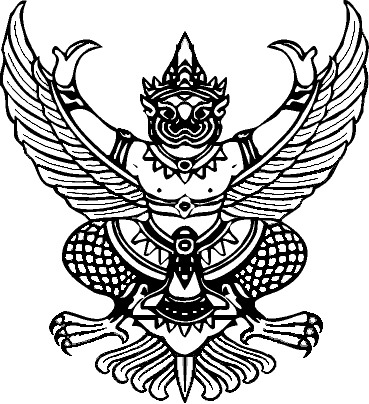 คำสั่งกรมป่าไม้ที่                      /๒๕๕9เรื่อง  ให้ข้าราชการรักษาการในตำแหน่ง_______________________________ตามคำสั่งกรมป่าไม้ ที่ 300             2/2559 ลงวันที่ 17     ตุลาคม พ.ศ. 2559       เรื่อง มอบอำนาจให้ปฏิบัติราชการแทนอธิบดีกรมป่าไม้ กรณีการลงนามในคำสั่งให้ข้าราชการรักษาการ  ในตำแหน่งหัวหน้าหน่วยงานต่ำกว่าระดับสำนัก/กอง ในกรณีที่ไม่มีผู้ดำรงตำแหน่ง หรือมีแต่ไม่อาจปฏิบัติราชการได้ นั้นกรมป่าไม้พิจารณาแล้ว เพื่อความเหมาะสมและประโยชน์แก่ราชการ ในกรณีที่ไม่มี    ผู้ดำรงตำแหน่ง................................ หรือมีแต่ไม่อาจปฏิบัติราชการได้ ฉะนั้น อาศัยอำนาจตามความในมาตรา ๖๘ แห่งพระราชบัญญัติระเบียบข้าราชการพลเรือน พ.ศ. ๒๕๕๑ จึงให้ข้าราชการรักษาการในตำแหน่ง................................. จำนวน....................ราย ดังบัญชีรายละเอียดแนบท้ายนี้ทั้งนี้ ตั้งแต่บัดนี้เป็นต้นไป            สั่ง ณ วันที่........................................................                                       (..............................................)                                 ผู้อำนวยการสำนัก/หัวหน้ากลุ่ม............................................                                   ปฏิบัติราชการแทน อธิบดีกรมป่าไม้